            5th Osnabrück Pushing Hands - Meeting30.09. - 3.10. 2023Saturday, Sunday, Monday and TuesdayDear Taiji PractitionersAfter the wonderful experiences of the exchange about the free partner work in 2018, 2019, 2021 and 2022, I cordially invite you to this year's 4-day TAIJI Pushing Hands meeting withEpi van de Pol, Michael Coers and Hella EbelThe Taiji school with the rooms in the Aikido school Osnabrück offers the spatial conditions for a small meeting. Since the 1Space Energy no longer exists, the meeting will be limited to 30 participants and will take place with only three teachers. Our Huang system includes a conscious approach through the many different fixed partner exercises and the semi-free pushing. Alternating in a V-step, parallel stance and arch step make it easier to work with inner, relaxed strength.An event organized by the Tai Chi School Osnabrück and the Federal Association for Taijiquan and Qigong Germany e.V.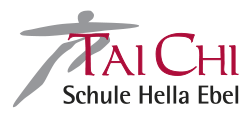 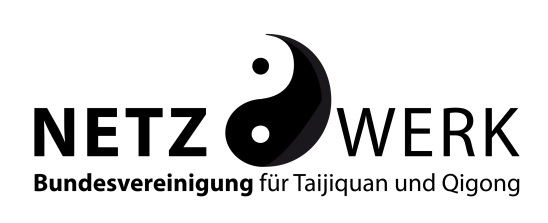 It has been shown that it is no problem for Taiji practitioners (who have little or no experience in free pushing hands) to participate. All the advanced practitioners were very considerate with the beginners.This meeting is not suitable for fighting or for training for competitions.The motto of this event is:To apply and better understand the classic writings of TAIJI (TAICHI).Pushing - Hands develops the internal qualities of the five elementsthese are:- stick - connect - stick - follow - don't resist and don't loosen the connection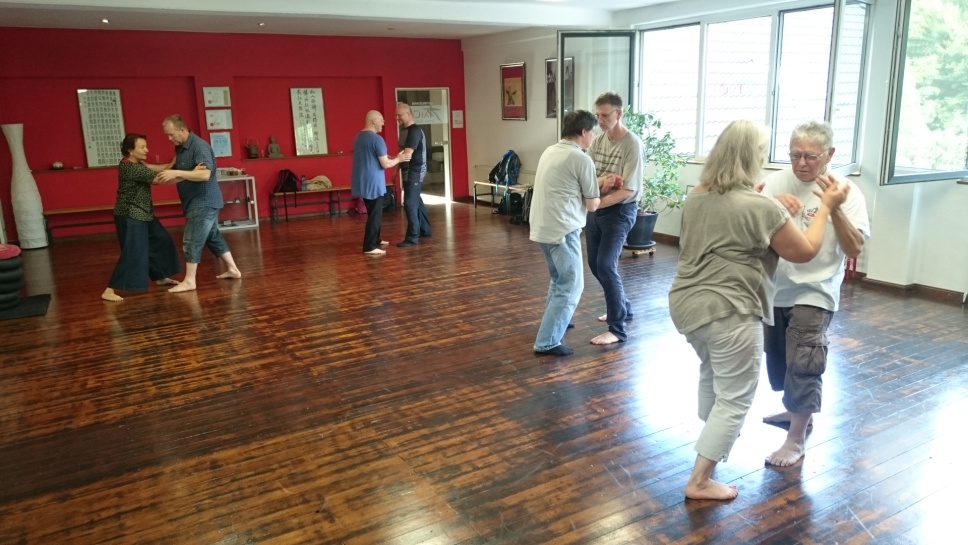 The specified partner exercises and semi-free pushing are guided and taught by:    Epi van de Pol 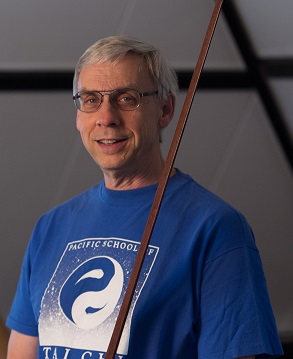 Epi van de Pol has been training Taijiquan since 1975 and has been teaching Yang style since 1979 in the tradition of Cheng Man Ching.He was chairman of the STN (Taijiquan Netherlands Foundation) from 1983 to 2013 and is a much sought-after teacher at home and abroad. He speaks funny Dutch German.He is known as the author of many articles in German, English and Dutch Taiji magazines.Michael Coers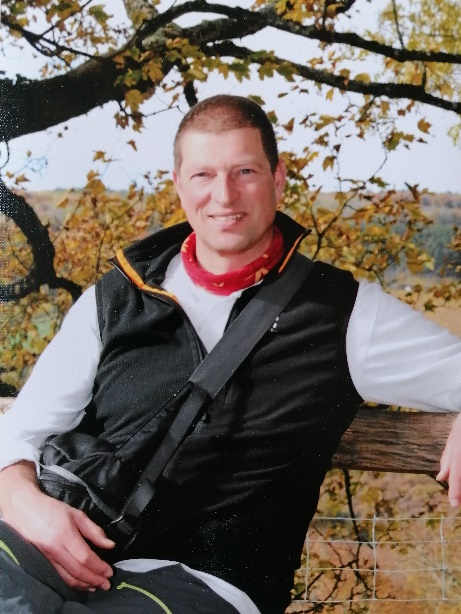 Michael Coers is more than 40 years in the martial arts (external martial arts judo). He is a certified Taijiquan (Huang Sheng-Syan Yang Style) and Qi Gong teacher.He is a Student of Wee Kee Jin and Instructor of the SCHOOL OF CENTRAL EQUILIBRIUM.He worked with various well-known masters such as Peter Ralston, Tony Ward, Grandmaster Liu Han Wen and others.He is a teacher in Sports and movement and prevention sports at the University of Hannover and a ZEN student in the lineage of Willigis Jäger.He is married and father of three young children (born 1966).  Hella Ebel  Fixed - Pushing Hands:There are 18 fixed partner exercises in Master Huang's exercise system.Two of the most important of these are 7 pushes and slow push. We will work on these and neutralization exercises.With the fixed partner exercises and the semi-free pushing we have a good opportunity to get to know and study the inner principles.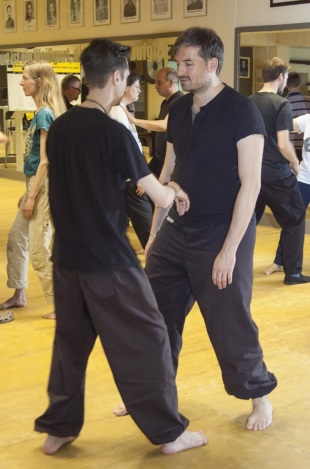 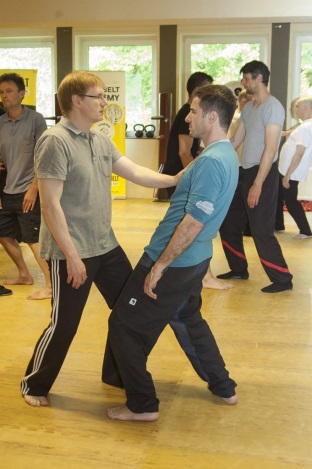 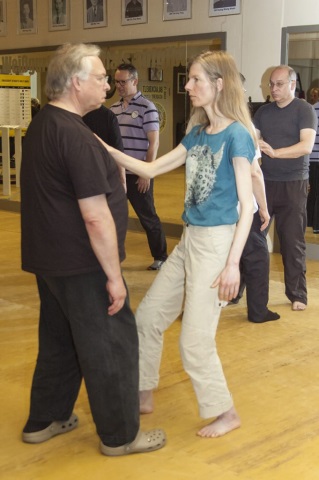 Semi-Free Pushing Hands:What does that mean:In semi-free pushing hands, it is stipulated that one tries to throw the other off balance while the partner only tries to neutralize it without pushing himself.This gives me the certainty that I can fully engage in my part of the pushing hands. The one pushing can concentrate fully on throwing the partner off balance (observing principles from the classical Taiji scriptures, which are e.g.:I don't use brute force, break the root first before thrusting...The one who neutralizes has the opportunity to practice all the inner principles of the 5 elements.By sticking, connecting, sticking, following, not offering any resistance and not loosening the connection, the yielding develops and any incoming force can be neutralized.The advantage of semi-free pushing is that you learn to hear and feel how your partner behaves. Winning is a minor matter as both partners switch roles after 5 minutes.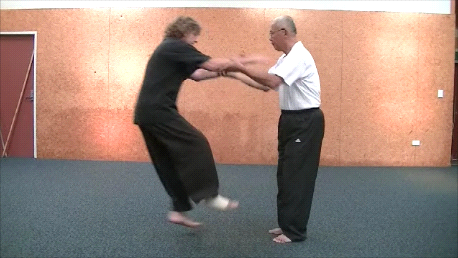 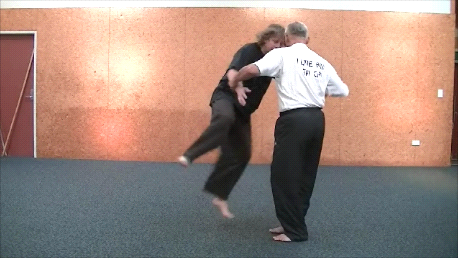 Semi-free and free Pushing Hands are only performed in this meeting in a fixed position.The stand is changed every 10 minutes:from the V - stand to the shoulder-width parallel stand and to the bow stand.A signal sounds every 10 minutes to change partners and positions.What is special about this type of pushing are the three positions in which it is performed.V - stand:This means that the heels touch and the stance forms a V.Parallel stand:That means your feet are parallel, shoulder-width apart.Bow stand:This means: the back foot is rotated 45° and the front foot is about a foot length shoulder width forward parallel to the front foot of the partner.Free - Pushing Hands:In free pushing, both partners have the opportunity (observing the Taiji principles) to throw the partner off balance and to push.Free - Pushing Hands mean:Feel when your exercise partner loses his balance. Feel when he can no longer neutralize forces. When you feel this, relax and sink, strengthening your stability to completely break the partner's root. Now push with relaxed strength.Venue:                                                                                                                                                                                                                                                          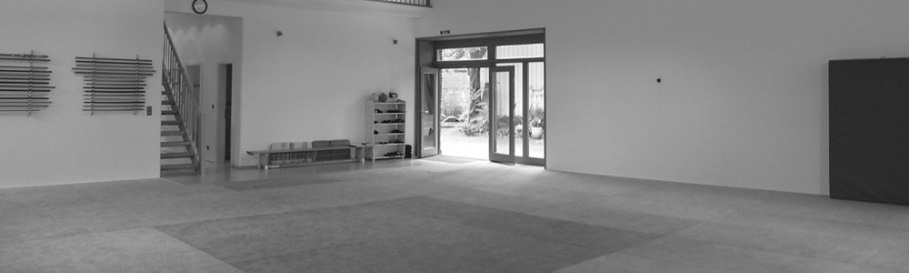 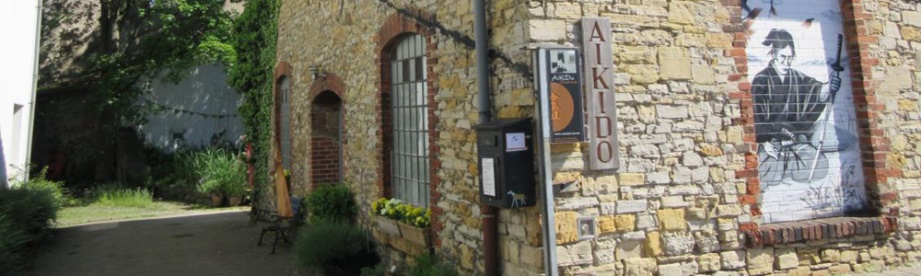 Overnight stay:In Osnabrück and the surrounding area there are numerous accommodations (many holiday apartments, small hotels or guesthouses). The school is located just a few minutes´ walk from the city center, near the old town train station.It is also possible to spend the night at the school with a sleeping bag for €5.00 per night. Showers are available.If you have any questions, please email me or just give me a call.RegistrationA Registration by email is required. (Please also print out this registration form and send it in or bring it with you to the meeting) Thank you 😉  Surname:                                                    First name: ________________          ___  __Street: _____________________________________________          ______  ___Zip:                               City: __               _________________         __________  ___Phone.: ________________________________________________          __ __ ___ _E-Mail: _________________________________________________           __  ___Saturday til tuesday (200,- €)1 day          55,- €              2 days        105,- €               3 days        155,- €4 days        200,- €The days can also be booked individually!(please tick)I will come on the following days:Saturday:  O    Sunday:  O   Monday:  O   Tuesday:  OI will pay the amount of…………Euro in cash at the beginning: OI have transferred the amount of..............Euro to the account of Hella Ebel IBAN: DE75 2659 0025 0309 3727 00 Volksbank Osnabrück: OI need a receipt:  OFilm and photo recordings will be made at the event and by signing the registration I expressly agree to being filmed and to the producers being allowed to publish and commercially exploit these recordings. I leave the rights to my own picture to the producers of the recordings free of charge.I take part in the meeting on my own responsibility. No liability can be accepted in the event of accidents.Place, date: ______________________ Signature: _________________________ Saturday                                    Sunday                                   Monday                                Tuesday                  9:30-10:15                           9:30-10:15                               9:30-10:15                             9:30-10:15                                                                    5 relaxation exercises with Hella               10:15 – 11:45                       10:15 – 11:45                            10:15 – 11:45                         10:15 – 11:45       Fixed – Pushing Hands         Fixed – Pushing Hands       Fixed - Pushing Hands      Fixed - Pushing Hands             11:45 – 12:15                           11:45 – 12:15                          11:45 – 12:15                        11:45 – 12:15             coffee break                               coffee break                           coffee break                           coffee break              12:15 – 13:00                          12:15 – 13:00                          12:15 – 13:00                         12:15 – 13:00           Semi-free Pushing                 Semi-free Pushing                  Semi-free Pushing                Semi-free Pushing             13:00 – 15:00                           13:00 – 15:00                          13:00 – 15:00                       13:00 – 15:00             Mittagspause                           Mittagspause                         Mittagspause                       Mittagspause             15:00 – 17:30                           15:00 – 17:30                           15:00 – 17:30                      15:00 – 17:00        Free Pushing Hands              Free Pushing Hands                Free Pushing Hands           Free Pushing Hands 